 Unidad 1, Lección 1, Ejercicio 1Sección 1. Dibuja un círculo alrededor  de la opción correcta.  Sigue el ejemplo:Las muchachas (a. empujaron  / b. jalaron) sus maletas y caminaron muy rápido en el aeropuerto porque el avión estaba por salir.1) 	Tuvimos que (a. empujar  / b. levantar) el carro porque el motor no funcionaba.2) 	Cuando camino con mi perro, él me (a. jala / b. empuja) mientras corre, y no puedo pararlo. Es demasiado grande y fuerte.3) 	Primero (a. empujaremos / b. llevaremos) los paquetes hasta la furgoneta, con mucho cuidado para que no se rompan, y después  los cargaremos.4) 	La mamá (a. levanta / b. empuja) al niño y lo lleva en sus brazos.5) 	Para abrir esta puerta se debe (a. levantar / b. jalar) muy fuerte porque es muy pesada.6) 	(a. Levanten  / b. Caven) las cajas con cuidado, por favor.Sección 2. Encuentra  las palabras  del recuadro  que están  escondidas en la sopa de letras. Las palabras  pueden estar escritas en forma horizontal, vertical y diagonal, en cualquier  dirección. Sigue el ejemplo:acero compañia construcción fábrica maderera manufacturera mineramoda negocios petrolera producir  Unidad 1, Lección 1, Ejercicio 2Sección 1. Elimina la palabra que no pertenece al grupo. Sigue el ejemplo:Sección 2. Usa las palabras  de la sección 1 para completar las oraciones en esta sección.  Cada secuencia de la sección 1corresponde a la oración equivalente  (secuencia 1 = oración 1). Puedes utilizar cualquiera  de las palabras  de la secuencia, no sólo la eliminada en la sección anterior. Sigue el ejemplo:Nosotros producimos acero y lo usamos para hacer ollas y sartenes que después  	vendemos 	a las tiendas grandes del país.1) 	Antes las joyas eran sólo de oro y plata. Hoy la industria manufacturera usa  	para producir aretes, collares y pulseras muy baratos.2) 	Aunque los montacargas pueden levantar cajas pesadas,  es mejor usar un  	cuando se quieren transportar muchas cajas pesadas por kilómetros.3) 	Trabajar en la industria minera puede ser peligroso porque no hay mucha luz en las minas. Por eso es importante tener una buena  	con pilas nuevas.4) 	En la construcción de techos se usa mucho la  	, aunque a veces se usa también el vidrio, el plástico y el metal.5) 	Los barcos que transportan cargas muy pesadas navegan siempre por  	s o por océanos.6) 	Por ahora, el  	es el tipo de trasporte más rápido que hay. ¡Quién sabe qué pasará en unos años!7) 	Aunque en algunos lugares sí se usan el sol, el  	o el viento para generar energía, todavía hay muchos países que no los usan.Unidad 1, Lección 1, Ejercicio 3Sección 1. Usa las palabras  del recuadro  para completar el texto. Sigue el ejemplo:Me llamo Alberto, y tengo una fábrica de  	madera 	. Hace diez años que empecé este negocio. Muchas veces la madera se usa para producir  		para techos, 	para dejar entrar el sol a los cuartos y  	para poner la vajilla en la cocina. La industria de la construcción es la más interesante. Pero también vendemos la maderaa otras industrias que producen  	y  	para restaurantes, dondepueden sentar a sus clientes; también producen  		de oficina. Trabajé mucho tiempo como empleado en una fábrica de  	y otros metales,  hasta que un día pensé hacer lo que siempre me había gustado: trabajar en la industria  	y tener mi negocio. Elegí la madera porque es algo que vive, que cambia, como la gente, por lo menos como yo.Sección 2. Ahora responde a las preguntas con la información del párrafo anterior. Sigue el ejemplo:¿Cuánto hace que Alberto tiene su negocio? Hace diez años. 	1) 	¿Cuál es la industria que más le gusta a Alberto?2) 	¿Qué hacía antes?3) 	¿Cuántos años trabajó como empleado en su primer trabajo?4) 	¿Por qué prefiere trabajar con madera?  Unidad 1, Lección 1, Ejercicio 4Sección 1. Usa la palabra entre paréntesis para completar la oración. Sigue los ejemplos:Me gusta el vestido que  	tiene 	la flor. (tener)Quiero un vestido que  	tenga 	flores. (tener)1) 	A. Compré un montacargas que  	cajas muy pesadas.  (levantar)B. Busco un montacargas que  	cajas muy pesadas.  (levantar)2) 	A. No creo que esta pala  	de acero; no parece de metal. (ser)B. La pala que me diste no  	de acero; es de plástico. (ser)3) 	A. Si ustedes  no  	más fuerte no podremos encender el carro. (empujar)B. Necesito  que ustedes  	más fuerte si queremos que el carro encienda.  (empujar)4) 	A. Todos tenemos carros que  	con gasolina. (funcionar)B. Espero comprar un carro que no  	con gasolina. (funcionar)5) 	A. Recibimos un armario que  	hecho de madera producida en China. (estar)B. Quiero un armario que  	hecho de madera producida en China. (estar)Sección 2. Decide qué usarías  para ... Sigue el ejemplo:... levantar veinte cajas, todas al mismo tiempo. 	un montacargas 	1)	... cavar en el jardín de tu casa y plantar un árbol.	 	2) 	... entregar paquetes,  cartas y postales.3) 	... asar comidas si estás acampando.4) 	... levantar un camión.5) 	... entregar el periódico.6) 	... empujar mucha tierra de un lugar a otro.7)	... cavar en el jardín sin tener las manos sucias.	 	8)	... jalar un piano de la calle a un primer piso.	 	Sección 3. Marca con una ✔ los objetos que se pueden producir de acero. Pon una X al lado de aquellas cosas que no. Siguelos ejemplos:1) 	un plato5) 	una olla9) 	ropa2) 	un vaso6) 	un cubo10)  tubos Unidad 1, Lección 2, Ejercicio 1Sección 1. Indica dónde se encuentran las cosas.  Hay más de una opción. Sigue el ejemplo:productos lácteos1) 	libros, diccionarios en un supermercado, en un mercado 	2) 	un boleto de tren3) 	medicamentos4) 	un collar de plata5) 	una torta y pan6) 	estampillas,  paquetes7)	cheques, monedas, efectivo	 	8) 	pinturas y esculturas9)	una entrada para un concierto	 	10)  un martillo11)  una entrada para una película	 	12)  videojuegosSección 2. Dibuja un círculo alrededor  de la opción correcta.  Sigue el ejemplo:Tenemos que (a. aumentar  /b. disminuir) la cantidad de tomates que producimos si queremos ganar el Festival del Tomate.1) 	Esta semana hay menos efectivo en la caja registradora. Si sigue (a. aumentando / b. disminuyendo)el dinero, tendremos que ir al banco.2) 	Si (a. disminuyes / b. aumentas) unos kilos, ya no podrás abotonarte el vestido y tendrás que comprarte otro para ir a la boda.3) 	Si (a. disminuimos / b. aumentamos) los precios, nadie comprará nuestros productos y tendremos que cerrar la fábrica.4) 	Necesito  (a. disminuir  / b. aumentar) mi tiempo en las carreras si quiero ganar el campeonato.5) 	La temperatura ha (a. disminuido / b. aumentado) mucho este invierno. Creo que no será necesario usar abrigos de lana.6) 	La policía necesita  que se (a. aumente / b. disminuya) el número de carros de policía para poder trabajar en toda la ciudad y no sólo en el centro.7) 	Este mes se vendieron más carros y por eso (a. ha aumentado / b. ha disminuido) la cantidad de acero que las fábricas están produciendo.  Unidad 1, Lección 2, Ejercicio 2Sección 1. Une la columna de la derecha con la idea correspondiente más lógica de la columna izquierda. Sigue el ejemplo:Sección 2. Completa la oración con la palabra cantidad o número. Es posible que necesites el o la. Sigue los ejemplos:No tenemos    la cantidad    necesaria de azúcar. ¿Irías a comprar un paquete? 	El número 	de estudiantes aumentó este año; antes había 178, ahora hay 237.1) 	Preparaste una  	de comida demasiada grande; somos sólo tú y yo.2) 	Es muy poca  	de leche que compraste para mañana; necesito  por lo menos tres botellas más.3)	El hotel aumentará  	de habitaciones porque se espera una  	grande de turistas para este verano.4) 	Es necesario disminuir  	de carros por familia; en algunas familias todos tienen uno.5) 	Tienes que disminuir  	de carne o tendrás que empezar a tomar medicamentos para no enfermarte.6) 	¿Cuál es   	de tu casa?7) 	No sé cuál es  	de carritos que se rompieron, pero creo que fue cerca de 50.Sección 3. Practiquemos un poco más. Marca con ✔ los objetos que se pueden contar (dos ventanas,  tres carros). Pon una X al lado de aquellas palabras  que no se les puede  asignar un número (cinco leche). Sigue los ejemplos:ventana vidrio1) 	arroz  ✔ 	  X 	3) 	mercado4) 	dinero5) 	agua7)	harina	 	8)	temperatura    	9)	bolso	 	2) 	recibo6) 	hora10)	jeans	 	Unidad 1, Lección 2, Ejercicio 3Sección 1. Usa las palabras  del recuadro  para completar la oración. Es posible que necesites el o la. Sigue el ejemplo:gratis 	entrada 	grande 	salida 	mitad 	desodorante 	recibo¿Me podría decir dónde está  	la salida 	?1) 	Tengo que devolver este abrigo, pero no encuentro  	.2) 	Me regalaron un suéter de lana que no me queda bien; necesito  uno en talla  	.3) 	Si compras dos latas de jugo la tercera es  	.4) 	Estoy avergonzada porque hace calor y se me acabó  	.5) 	El número de turistas disminuyó a  	.6) 	Los carritos de las compras están cerca de  	.Sección 2. Ordena las letras para revelar la palabra.  Sigue el ejemplo:P S A R O D C M E R O  compradores 	1) 	A C S N A T A4)   J C A A	 	2) 	O R I C B E5)   O L S S B A	 	3) 	R T O R I C A6)   I S P E C R O	 	Ahora completa el texto con esas palabras.¡Bienvenidos al Supermercado Conchita! Aquí, encontrará los  		más baratos de San Juan. Primero, tome una  		o un  	y compre todo lo que necesita  en nuestras secciones de productos lácteos,  carnes y frutas y verduras, las más frescas del país. Después vaya a la ____________ registradora, y pague los productos. La vendedora le dará un  	de su compra. Ponga todos los productos en las  	, y salga por la puerta de salida, no la de la entrada. ¡Gracias por venir!Sección 3. Decide si la oración te crea dudas o no, y complétala con la forma correcta de la palabra entre paréntesis. Sigue los ejemplos:Dudo que  	podamos 	llegar a la fiesta a horario. (nosotros – poder)No dudo que  	podemos 	llegar a la fiesta a horario. (nosotros – poder)1) 	Dudo que  	su hija y que tenga quince años. (ella – ser)2) 	Creo que  	todas las tallas grandes. (acabarse)3) 	No creo que  	ese color; siempre lleva ropa negra. (ella – gustar)4) 	Dudo que ese saco  	bien; es muy pequeño. (tú – quedarte)5) 	¿Crees que  	para la hora de la cena? (ellos – llegar) Unidad 1, Lección 2, Ejercicio 4Sección 1. Lee el diálogo entre Martina y Florencia.Martina:	¿Dónde empezamos? ¡Este centro comercial es extra grande!Florencia:	¿Extra grande? El centro comercial no es ropa. ¡Qué ideas tienes,  amiga mía!Martina:	Bueno, yo diría que debemos empezar en el tercer piso. Podemos ver qué encontramos allí. Después bajamos a otros pisos.Florencia:	¿Qué quieres comprar?Martina:	Camisas, zapatos, cinturones, ropa ... ¿Viste cómo han disminuido los precios? Florencia:	Sí, disminuyeron mucho este mes.Martina:	Y necesito  comprar unos regalos. La semana que viene es el cumpleaños de mi papá, y el treinta uno es el de Alejo.Florencia:	¿Qué quieres regalarles?Martina:	A mi papá un traje y a Alejo todavía no sé. ¿Y tú? ¿Qué vas a comprar? Florencia:	Ropa también. Sólo espero encontrar mi talla.Martina:	¿Y por qué no crees que vas a encontrarla? Florencia:	Porque muchas mujeres usan la talla mediana. Martina:	No lo había pensado nunca.Florencia:	¿Trajiste tu tarjeta de crédito?Martina:	Sí, la tengo siempre en mi billetera. ¿Y tú? Florencia:	Yo también. ¿Vamos?Martina:	Vamos, si hacemos las compras rápido, podríamos ir al cine y a comer algo ...Sección 2. Ahora responde a las preguntas. Hay más de una opción. Sigue el ejemplo:¿Dónde están Martina y Florencia? Están en un centro comercial. 	1) 	¿Cómo dice Martina que es el centro comercial?5) 	¿Qué va a regalarles?2) 	¿Dónde van a empezar a comprar?6) 	¿Qué espera encontrar Florencia?3) 	¿Qué quiere comprar Martina?7) 	¿Qué crees que van a usar para pagar las compras?4) 	¿Quién cumple años?8) 	¿Qué harán después  de las compras?  Unidad 1, Lección 3, Ejercicio 1Sección 1. Coloca las palabras  debajo de la columna correspondiente. Sigue los ejemplos:Sección 2. Usa las palabras de la sección 1 para completar la oración. Sigue los ejemplos:Cuando pongamos las   semillas   verás qué hermosas  	flores      y   plantas tendremos.1) 	Las  	y las  	de mi granja producen leche,  que después  es usada para producir diferentes tipos de queso. Usamos a las  	sólo para la lana.2) 	Las  	son insectos que trabajan sin parar y pueden producir kilos y kilos de  	por año.3) 	Una vez cosechadas,  usamos el  	para cargar todas las cajas de  	frescas y 	, como las zanahorias y las papas, en la  	o en la  	de reparto, si es que llueve.4) 	En las granjas se usan  	diferentes para hacer trabajos como plantar, regar y cosechar.El  	es una de las más usadas porque puede hacer muchos trabajos diferentes.Sección 3. Escribe y completa la oración de una manera lógica con algunas de las palabras que no fueron usadas en la sección anterior. Hay más de una opción. Sigue el ejemplo:Cuando era niña / ella siempre / cenar …Para la cena ella siempre cenaba carne de cerdo o pollo frito con maíz y arroz. 	1) 	A mi familia y a mí / gustar / limpiar con …2) 	Mucha gente / plantar / flores / porque …  Unidad 1, Lección 3, Ejercicio 2Sección 1. Intercambia  el orden de quién “es responsable” de “hacer” la acción en las siguientes oraciones. Sigue el ejemplo:El granjero  →cosecha→  el maíz.El maíz ←es cosechado  ←por el granjero.1) 	La esposa de José riega los cultivos.4) 	El hombre entrega bolsas de papas.2) 	El niño alimenta a los peces.5) 	Los granjeros cargan las cajas en la camioneta.3) 	La máquina planta semillas de tomate.6) 	La niña usó la pala para cavar en la arena.Sección 2. Completa el párrafo con las palabras del recuadro.  Incluye el, la, o a / de + la(s) / el según lo necesites. Sigue el ejemplo:día 	medianoche	amanecer 	tarde 	siete 	atardecer 	mediodíaMe llamo Juan José, y soy granjero. Me despierto todas las mañanas al amanecer. Lo primero que hago es sacarles la leche a las vacas y a las cabras. Después alimento a los animales; es algo que se tiene que hacer dos veces  	: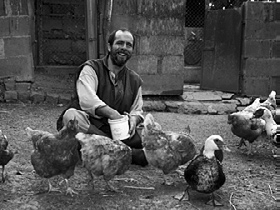  	de la mañana y a las cinco de la tarde. Una vez alimentados los animales, empiezo a regar junto a mi esposa; es un trabajo de tres horas. Cuando terminamos de regar, limpio un poco la casa, mientras ella preparael almuerzo. Comemos siempre  	. Cuando terminamos de almorzar, tomamos un café y después  les cambio el agua a los animales. Si se nos ha acabado algo, vamos a la ciudad a buscar los productos que necesitamos, pero tenemos que volver antes de las tres  	 porque necesito  alimentar a los animales de nuevo. Después de darles sualimento, cosechamos  algunas frutas y verduras. Por último, vamos al lago a ver  	. ¡Es algo hermoso! Siempre cenamos temprano, a las ocho, y nos vamos a dormir después  de tomar un rico té. Nunca nos quedamos despiertos hasta   		, porque es muy tarde. Unidad 1, Lección 3, Ejercicio 3Sección 1. Dibuja un círculo alrededor  de la opción correcta.  Sigue el ejemplo:      a   Todos los animales de la granja han sido alimentados, (a. menos  / b. igual /c. aunque) el perro y el gato. Tengo que darles algo de comer.1) 	         Tendremos que cosechar las verduras nosotros hasta que podamos comprar (a. algo / b.ninguna  / c. una)máquina cosechadora nueva.2) 	         Antes teníamos sólo un caballo, pero acabamos de comprar (a. algunos / b.otros / c. más) dos.3) 	         A mi papá le gusta ir a pescar al lago, y a mí (a. ni / b. menos  / c. también).4) 	         ¡Se me cayeron los huevos y se rompieron todos! ¿Me podría dar (a. otros / b.ninguno  / c. algunos) seis?5) 	         En la granja hay muchos trabajos para hacer; el que (a. menos  / b.nada / c. sólo) me gusta es limpiar.Es muy aburrido.6) 	          (a. Ninguno  / Nadie / Alguien) en mi familia come carne; todos somos vegetarianos.7) 	         Estas flores no están creciendo bien. Creo que tendremos que plantar (a. algunas / b.otras / c. ninguna).8) 	         A (a. ninguno  / b.alguien / c. quién) de nosotros nos gusta navegar, pero a mi abuelo le encanta. A veces vamos con él para que no esté solo.Sección 2. Completa la oración con peligroso, seguro, difícil o importante.  Sigue el ejemplo:Es    peligroso     comer mariscos si eres alérgico a ellos.1) 	Para estar sanos, siempre es  	comer frutas y verduras todos los días y beber mucha agua.2) 	No es  	cruzar este puente cuando hace sol, pero sí lo es cuando está mojado y congelado.3) 	A veces es  	vivir en una granja. Hay mucho trabajo, y cuando el tiempo no es bueno, puede dañar en un sólo día el trabajo hecho en meses.4) 	Cuando hay sequía, es  	regar la tierra todos los días.5) 	Es  	caminar bajo la nieve, pero sólo si tienes la ropa y las botas necesarias para hacerlo.6) 	Creo que es  	entrar a esta cueva; está muy, muy oscura y me da miedo.7) 	No creo que sea  	manejar con toda esta lluvia; mejor esperemos un poco.8) 	Aunque será  	, quiero tratar de cosechar todo antes del sábado.   Unidad 1, Lección 3, Ejercicio 4Sección 1. Decide si las siguientes cosas se cultivan o se crían. Sigue los ejemplos: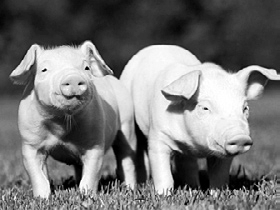  Los cerdos se crían. 	 El maíz se cultiva. 	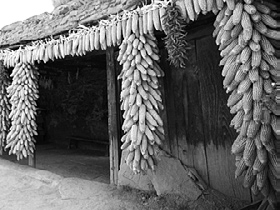 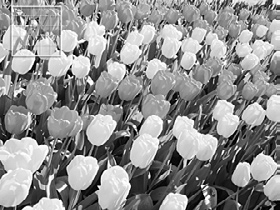 1)	 	2)	 	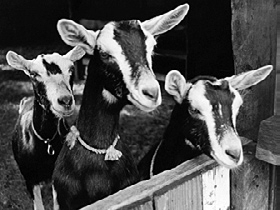 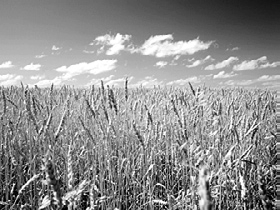 3)	 	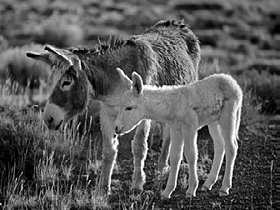 4)	 	5)	 	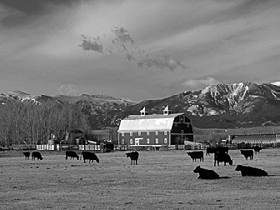 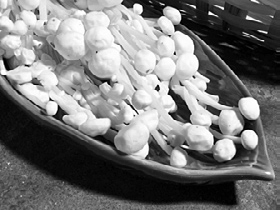 6)	 	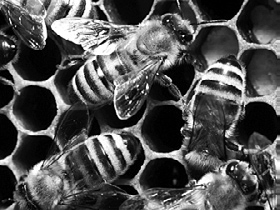 7)	 	Sección 2. Decide si la situación corresponde a una sequía, una inundación o si nieva. Sigue el ejemplo:Los granjeros están preocupados porque no pueden regar sus tierras.1) 	El río está muy bajo.  una sequía 2) 	El puente es peligroso porque está congelado.3) 	El pasto está marrón. Hace demasiado calor.4) 	La madera está toda mojada. No es buena para quemar.5) 	La temperatura del agua está a doce grados.6) 	Las personas usan botes de remos para ir a sus casas.7) 	El trigo no creció bien. Está muy pequeño.8) 	La paredes en las casas están dañadas.Sección 3. Elimina la palabra que no pertenece al grupo. Sigue el ejemplo:  Unidad 1, Lección 4, Ejercicio 1Sección 1. Usa la palabra entre paréntesis para completar la oración. Sigue el ejemplo:Antes de llamar al electricista,  ¿por qué no  	revisas 	el tomacorriente? (tú – revisar)1) 	Los novios  	la fiesta de bodas el mes pasado. (planear)2) 	El hombre está  	a las niñas. (fotografiar)3) 	El mecánico y el empleado están  	el motor ahora. (arreglar)4) 	¿Me  	tu libro de historia? Lo necesitaría hasta el viernes. (prestar)5) 	¿Qué nos  	comer usted? (recomendar)6) 	Ayer, el gerente  	la reunión con el señor Orondo. (cancelar)7) 	El abuelo siempre les  	a los niños cómo era la ciudad cuando él era joven, cuando ellos iban a su casa. (contar)8) 	Los plomeros  	la lavadora mañana. (instalar)9) 	La artista  	la escultura de una mujer. (esculpir)10) Los camiones  	las cajas de una ciudad a otra. (transportar)Sección 2. Las palabras  que usaste  en la sección 1 están  escondidas en la sopa de letras. Encuéntralas. Las palabras  pueden estar escritas en forma horizontal, vertical y diagonal, en cualquier  dirección. Sigue el ejemplo:  Unidad 1, Lección 4, Ejercicio 2Sección 1. Escribe una oración que compare  los horarios de los lugares. Hay más de una respuesta. Sigue los ejemplos:banco / cerrar / lavandería banco / abrir / juguetería1) 	museo / abrir / panadería2) 	lavandería / cerrar / farmacia  El banco cierra más temprano que la lavandería. 	  El banco y la juguetería abren a la misma hora. 	3)	restaurante / abrir / juguetería	 	4) 	museo / cerrar / banco5)	juguetería / cerrar / supermercado	 	Sección 2. Explica con quién puedes comunicarte  si ... Sólo puedes usar las palabras  del recuadro  una sola vez. Hay más de una opción. Sigue el ejemplo:hospital 	Atención  al Cliente 	policía 	médico 	Información 	plomero… tu vieja lavadora ya no funciona bien. Tengo que llamar al plomero. 	1) 	… estás en la calle tratando de encontrar una dirección.2) 	… el televisor que acabas de comprar se rompió.3) 	… estás en un edificio de oficinas y no te acuerdas dónde está la oficina de tu arquitecta.4) 	… te caíste en la calle y te fracturaste una pierna, pero tienes tu celular.5) 	… te despertaste con fiebre y no quieres salir de tu casa.  Unidad 1, Lección 4, Ejercicio 3Sección 1. Completa el diálogo con las palabras del recuadro.  ¡Cuidado, porque las palabras pueden cambiar de forma! Sigue el ejemplo:devolver 	prestar 	pedir 	prestados 	buscar 	otroPedro:	Hola, Felipe. Felipe: 	Hola, Pedro.Pedro:	Necesito  tu ayuda. ¿Me  prestarías tu bicicleta? La mía está rota.Felipe: 	Lo siento, no la tengo. Se la presté a Martiniano la semana pasada, y no me la ha podido  	todavía.Pedro:	¿Se la puedes  	? La necesito,  por favor. Felipe: 	Sí. ¿Para cuándo la necesitas?Pedro:	Para mañana. Tengo que ir a la biblioteca de la universidad en la tarde a  	unos libros que pedí  	para un trabajo y a devolver  	que ya no necesito.Felipe: 	¿No hay un autobús que pasa por la biblioteca?Pedro:	Sí, pero es más rápido en bicicleta.  El autobús va por toda la ciudad.Felipe: 	No te preocupes; llámame hoy a las nueve de la noche. Creo que tendré la bicicleta en casa a esa hora.Pedro:	Muchas gracias, Pedro. Felipe: 	De nada.Sección 2. Lee el diálogo de la sección 1 y responde a las preguntas. Hay más de una respuesta en ciertas preguntas. Sigue el ejemplo:¿Por qué Pedro le pide prestada la bicicleta a Felipe? Porque la suya está rota. 	1) 	¿Hace cuánto que Martiniano tiene la bicicleta de Felipe?2) 	¿Para qué la necesita  Pedro?3) 	¿Por qué no quiere ir en autobús?4) 	¿Qué va a hacer Felipe?5) 	¿Cuándo piensa que Martiniano le devolverá la bicicleta? Unidad 1, Lección 4, Ejercicio 4Sección 1. Ordena de manera  lógica la llamada telefónica entre un cliente y el recepcionista de un restaurante. Sigue los ejemplos:  13  Lo siento, no trabajamos con tarjeta. 	Buenas tardes, quisiera hacer una reserva para esta noche. ¿Tiene espacio? 	¿Y cheques? 	Seis ... ¿Y para qué hora sería? 	Es bueno saberlo. Nos veremos esta noche. 	Adiós, señor García. 	Bueno, estamos un poco llenos … ¿Cuántas personas serían? 	No, señor. No se preocupe. 	Señor García, la reserva está hecha: mesa para seis a las nueve.  10  Le hago una pregunta. Pueden algunos invitados llegar un poco más tarde, ¿hay algún problema con eso? 	Muchas gracias. Y algo más … ¿se puede pagar con tarjeta de crédito?   1    Restaurante Buon Appetito, buenas tardes. ¿En qué puedo ayudarle? 	Somos seis personas. 	No señor, ni tarjeta ni cheque. 	Lisandro García. 	Sí, señor, tenemos espacio.  ¿A nombre de quién reservo la mesa? 	A las nueve.Sección 2. Lee el diálogo de la sección 1. Escribe V si la oración es verdadera,  F si la oración es falsa y ? si no se sabe. Sigue el ejemplo:El señor García llamó al restaurante Buen Provecho.   F 	1)	El restaurante no tenía otras reservas. Estaba vacío.	 	2)	El señor García quería una mesa para diez personas.	 	3)	El restaurante tenía espacio para las nueve de la noche.	 	4) 	El recepcionista habló con su gerente.5)	En el restaurante se puede pagar con tarjeta de crédito.	 	6) 	En el restaurante no se pueden usar cheques.7) 	Al restaurante se puede llegar tarde.8) 	El restaurante está en la calle Cartagena.WorkbookCourse: Student’s Full Name:Date: a   a. venderb. comprarc. producird. arreglar1)     a. carbónb. gasolinac. plásticod. madera2)     a. camiónb. taxic. grúad. montacargas3)     a. linternab. palac. furgonetad. cuerda4)     a. maderab. modac. ropad. joyas5)     a. ríob. océanoc. lagod. bosque6)     a. barcob. aviónc. trend. bicicleta7)     a. lecheb. solc. aguad. vientoaceropuertasescritoriosmaderamesassillasmadereraventanasalacenastablasuna alacena  ✔ 	3)un libro7)un refrigeradorzapatos  X 	4)un fregadero8)joyas¿Qué talla necesita?     A. Blanca o gris.1)¿Me puede dar un recibo?     B. No hay ninguno.2)¿Cuál es el precio del bolso?     C. Salgamos  por la otra.3)Ve a buscar un carrito, por favor.     D. Grande o extra grande, por favor.4)¿Qué color de camisa quiere?     E. Te traigo otra, espera.5)Soy talla mediana. Ésta no me queda.     F. Cien pesos.6)Esta salida sólo se usa si hay fuego.     G. No tengo faldas negras en esa talla.7)Me trajiste una canasta rota.     H. Lo siento,  la caja registradora no funciona.abejatractorlechecabramaízcubocamionetaburroverdurascerdotrigopolloescobatrapeadorfloresmielplantasfrutasvacapalamontacargashuevosmáquinascaballosfurgonetasemillasCultivos y otros productos de granjaAnimales de granjaAlgo que se usa en una granjaabejatractorabejab.  mielc. azúcard. insecto3)a.regarb. cosecharc. cultivard. alimentar1)a. serpientesb. burrosc. cabrasd. vacas4)a. inundaciónb. sequíac. aguad. lluvia2)a. camionetab. aviónc. furgonetad. camión5)a. plantasb. floresc. pollosd. semillasASSOSEVERCAERTULSWCRTODNAIFARGOTOFOPWEPORLOCTROASDKOYTASDLEASXRQROUKUDSRUCOPRENORAENALPVAWHURTPNURKLCNUELNDSELFTUBACOWOMRRPONTFPAARREGLANDOJAREUCEOQKFELSBTEASTAIVARUAXROAEAAITAATMMNOIZCHSAJTBIITXRONCIPVWIDFUEAÑRSDOCIEOSHVKHHSDEWLEFPEDLJFEQJOOULADARYSREÓIREGSEIDEDCFPRNSUBERVPLORUIOPAVÓAEAOTUEGINSTALARÁNRAPCSAERTUACULEDOMTFAHORARIO8:00  a 8:00PANADERÍASUPERMERCADOSUPERMERCADOBIBLIOTECA9:00  a 7:00LAVANDERÍAMUSEOMUSEOFARMACIA10:00 a 3:00BANCOBANCOJUGUETERÍAJUGUETERÍA11:00 a 3:00RESTAURANTERESTAURANTERESTAURANTERESTAURANTE